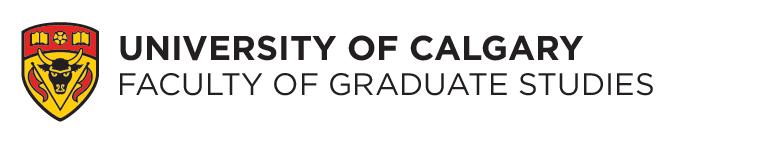 Notice of This form must be used when a Candidacy component requires an examination committee. Please note that the form is to be kept at the program and forwarded to the Faculty of Graduate Studies only if there is an appeal of a failed examination.This form must be used when a Candidacy component requires an examination committee. Please note that the form is to be kept at the program and forwarded to the Faculty of Graduate Studies only if there is an appeal of a failed examination.This form must be used when a Candidacy component requires an examination committee. Please note that the form is to be kept at the program and forwarded to the Faculty of Graduate Studies only if there is an appeal of a failed examination.This form must be used when a Candidacy component requires an examination committee. Please note that the form is to be kept at the program and forwarded to the Faculty of Graduate Studies only if there is an appeal of a failed examination.This form must be used when a Candidacy component requires an examination committee. Please note that the form is to be kept at the program and forwarded to the Faculty of Graduate Studies only if there is an appeal of a failed examination.Student and Examination InformationStudent and Examination InformationStudent and Examination InformationStudent and Examination InformationStudent and Examination InformationName of Student:Department/Program:Degree: Degree: Degree: Specialization: n/aSpecialization: n/aDate and Time of Examination:  Date and Time of Examination:  Date and Time of Examination:  Date and Time of Examination:  Date and Time of Examination:  Place of Examination           ZoomPlace of Examination           ZoomPlace of Examination           ZoomPlace of Examination           ZoomPlace of Examination           ZoomExamining Committee:Examining Committee:, Neutral Chair, Supervisor  Co-supervisorDr. Kathy McCoy, Supervisory Committee, Supervisory CommitteeDr. Chris Mody , Examiner, Department MDIMDr. Richard Leigh, Examiner, Department MDCV, Neutral Chair, Supervisor  Co-supervisorDr. Kathy McCoy, Supervisory Committee, Supervisory CommitteeDr. Chris Mody , Examiner, Department MDIMDr. Richard Leigh, Examiner, Department MDCV, Neutral Chair, Supervisor  Co-supervisorDr. Kathy McCoy, Supervisory Committee, Supervisory CommitteeDr. Chris Mody , Examiner, Department MDIMDr. Richard Leigh, Examiner, Department MDCV, Neutral Chair, Supervisor  Co-supervisorDr. Kathy McCoy, Supervisory Committee, Supervisory CommitteeDr. Chris Mody , Examiner, Department MDIMDr. Richard Leigh, Examiner, Department MDCV, Neutral Chair, Supervisor  Co-supervisorDr. Kathy McCoy, Supervisory Committee, Supervisory CommitteeDr. Chris Mody , Examiner, Department MDIMDr. Richard Leigh, Examiner, Department MDCV, Neutral Chair, Supervisor  Co-supervisorDr. Kathy McCoy, Supervisory Committee, Supervisory CommitteeDr. Chris Mody , Examiner, Department MDIMDr. Richard Leigh, Examiner, Department MDCV, Neutral Chair, Supervisor  Co-supervisorDr. Kathy McCoy, Supervisory Committee, Supervisory CommitteeDr. Chris Mody , Examiner, Department MDIMDr. Richard Leigh, Examiner, Department MDCV, Neutral Chair, Supervisor  Co-supervisorDr. Kathy McCoy, Supervisory Committee, Supervisory CommitteeDr. Chris Mody , Examiner, Department MDIMDr. Richard Leigh, Examiner, Department MDCV, Neutral Chair, Supervisor  Co-supervisorDr. Kathy McCoy, Supervisory Committee, Supervisory CommitteeDr. Chris Mody , Examiner, Department MDIMDr. Richard Leigh, Examiner, Department MDCV, Neutral Chair, Supervisor  Co-supervisorDr. Kathy McCoy, Supervisory Committee, Supervisory CommitteeDr. Chris Mody , Examiner, Department MDIMDr. Richard Leigh, Examiner, Department MDCV, Neutral Chair, Supervisor  Co-supervisorDr. Kathy McCoy, Supervisory Committee, Supervisory CommitteeDr. Chris Mody , Examiner, Department MDIMDr. Richard Leigh, Examiner, Department MDCV, Neutral Chair, Supervisor  Co-supervisorDr. Kathy McCoy, Supervisory Committee, Supervisory CommitteeDr. Chris Mody , Examiner, Department MDIMDr. Richard Leigh, Examiner, Department MDCV, Neutral Chair, Supervisor  Co-supervisorDr. Kathy McCoy, Supervisory Committee, Supervisory CommitteeDr. Chris Mody , Examiner, Department MDIMDr. Richard Leigh, Examiner, Department MDCV, Neutral Chair, Supervisor  Co-supervisorDr. Kathy McCoy, Supervisory Committee, Supervisory CommitteeDr. Chris Mody , Examiner, Department MDIMDr. Richard Leigh, Examiner, Department MDCV, Neutral Chair, Supervisor  Co-supervisorDr. Kathy McCoy, Supervisory Committee, Supervisory CommitteeDr. Chris Mody , Examiner, Department MDIMDr. Richard Leigh, Examiner, Department MDCV, Neutral Chair, Supervisor  Co-supervisorDr. Kathy McCoy, Supervisory Committee, Supervisory CommitteeDr. Chris Mody , Examiner, Department MDIMDr. Richard Leigh, Examiner, Department MDCV, Neutral Chair, Supervisor  Co-supervisorDr. Kathy McCoy, Supervisory Committee, Supervisory CommitteeDr. Chris Mody , Examiner, Department MDIMDr. Richard Leigh, Examiner, Department MDCV, Neutral Chair, Supervisor  Co-supervisorDr. Kathy McCoy, Supervisory Committee, Supervisory CommitteeDr. Chris Mody , Examiner, Department MDIMDr. Richard Leigh, Examiner, Department MDCV, Neutral Chair, Supervisor  Co-supervisorDr. Kathy McCoy, Supervisory Committee, Supervisory CommitteeDr. Chris Mody , Examiner, Department MDIMDr. Richard Leigh, Examiner, Department MDCV, Neutral Chair, Supervisor  Co-supervisorDr. Kathy McCoy, Supervisory Committee, Supervisory CommitteeDr. Chris Mody , Examiner, Department MDIMDr. Richard Leigh, Examiner, Department MDCV, Neutral Chair, Supervisor  Co-supervisorDr. Kathy McCoy, Supervisory Committee, Supervisory CommitteeDr. Chris Mody , Examiner, Department MDIMDr. Richard Leigh, Examiner, Department MDCVAcknowledgment Acknowledgment Acknowledgment Acknowledgment Acknowledgment I am aware of, and have agreed to these arrangements.Date:                                        Student Signature:I am aware of, and have agreed to these arrangements.Date:                                        Student Signature:I am aware of, and have agreed to these arrangements.Date:                                        Student Signature:I am aware of, and have agreed to these arrangements.Date:                                        Student Signature:I am aware of, and have agreed to these arrangements.Date:                                        Student Signature:Date:                                        Supervisor Signature:Date:                                        Supervisor Signature:Date:                                        Supervisor Signature:Date:                                        Supervisor Signature:Date:                                        Supervisor Signature:Date:                                        Co-Supervisor Signature:Date:                                        Co-Supervisor Signature:Date:                                        Co-Supervisor Signature:Date:                                        Co-Supervisor Signature:Date:                                        Co-Supervisor Signature:The Graduate Program Director's signature below approves the membership of the examination committee.Date:                                         Graduate Program Director Signature: The Graduate Program Director's signature below approves the membership of the examination committee.Date:                                         Graduate Program Director Signature: The Graduate Program Director's signature below approves the membership of the examination committee.Date:                                         Graduate Program Director Signature: The Graduate Program Director's signature below approves the membership of the examination committee.Date:                                         Graduate Program Director Signature: The Graduate Program Director's signature below approves the membership of the examination committee.Date:                                         Graduate Program Director Signature: 